LAMPIRANLampiran 1. Pertumbuhan Bobot Individu (gram) Benih Ikan Gurame  (Osphronemus goramy)Lampiran 2.  Pertumbuhan Bobot Individu Mutlak (gram), Laju Pertumbuhan Harian (%)Lampiran 3. Pertumbuhan Panjang (cm) Ikan Gurame (Osphronemus goramy)Lampiran 4.  Pertumbuhan Panjang Mutlak (cm) Benih Ikan Gurame  (Osphronemus goramy)Lampiran 5. Kelangsungan Hidup Benih Ikan Gurame (Osphronemus goramy)Lampiran 6. Uji Statistik Bobot Individu Mutlak (gram) Benih Ikan Gurame (Osphronemus goramy)Uji NormalitasH0 : Sig > alpha (normal)H1 : Sig < alpha (tidak normal)Sig 0.463 > 0.05 pada uji Shapiro-Wilk maka dapat  dikatakan pertumbuhan bobot individu mutlak Ikan Gurame (Osphronemus goramy) mempunyai distribusi normal.Uji HomogenitasSig : 0.140 > 0.05Kesimpulan :Dapat dikatakan pertumbuhan bobot individu mutlak ikan gurame (Osphronemus goramy) mempunyai ragam data yang sama (homogen).Uji AnovaSig : 0.000 < 0.05 , H1         Berpengaruh nyata.Kesimpulan :Pemberian pakan alami Dapnia sp dengan dosis berbeda berpengaruh sangat nyata terhadap pertumbuhan benih ikan gurame (Osphronemus goramy).Uji DuncanKeterangan :(C > B > A > D) Berdasarkan uji duncan mendapatkan hasil terbaik pada perlakuan C dengan nilai 312,33 perlakuan B dengan nilai 262,0 dan disusul oleh perlakuan A dengan 208,0 dan yang terakhir perlakuan K dengan nilai 158,3.Lampiran 7. Uji Statistik Laju Pertumbuhan Harian (gram) Ikan Gurame (Osphronemus goramy)Uji NormalitasH0 : Sig > alpha (normal)H1 : Sig < alpha (tidak normal)Kesimpulan :Sig 0.253 > 0.05 pada uji Shapiro-Wilk maka dapat dikatakan bahwa data laju pertumbuhan harian ikan gurame (Osphronemus goramy) mempunyai distribusi normal.Uji HomogenitasSig : 0,085 > 0.05 Kesimpulan :Data laju pertumbuhan harian ikan gurame (Osphronemus goramy) mempunyai ragam data yang sama (data homogen) dengan signifikasi lebih dari >0,05 .Uji AnovaSig : 0.000 < 0.05 , H1 berpengaruhKesimpulan :Pemberian pakan alami keong mas dengan dosis berbeda berpengaruh sangat nyata terhadap pertumbuhan benih ikan gurame (Osphronemus goramy).Uji DuncanKesimpulan :C > B > A > DBerdasarkan Uji Duncan mendapatkan hasil terbaik pada perlakuan C dengan nilai 0,111 perlakuan B dengan nilai 0,094 dan disusul oleh perlakuan A dengan 0,074 dan yang terakhir perlakuan K dengan nilai 0,056.Lampiran 8. Uji Statistik Pertumbuhan Panjang Mutlak (Cm) ikan gurame (Osphronemus goramy)Uji NormalitasH0 : Sig > alpha (normal)H1 : Sig < alpha (tidak normal)Kesimpulan :Sig = 1.000 > 0.50 pada uji Shapiro-Wilk maka dapat dikatakan bahwa data pertumbuhan panjang mutlak ikan gurame (Osphronemus goramy) Mempunyai distribusi normal.Uji HomogenitasSig 0.044 > 0.50Kesimpulan :Dapat dikatakan pertumbuhan panjang mutlak ikan gurame (Osphronemus goramy) mempunyai ragam data yang sama (homogen).Uji AnovaSig : 0.000 > 0.05 , H1 Berpengaruh nyataKesimpulan :Pemberian pakan alami Dapnia sp dengan dosis berbeda berpengaruh nyata   terhadap pertumbuhan benih ikan gurame (Osphronemus goramy)Uji DuncanKesimpulan : Analisis data Duncan C > B > A > KBerdasarkan uji duncan mendapatkan hasil terbaik pada perlakuan C dengan nilai 22,6667 perlakuan B dengan nilai 16,0000 dan disusul oleh perlakuan A dengan 13,6667 dan yang terakhir perlakuan D dengan nilai 10,0000.Lampiran 9. Foto Kegiatan Penelitian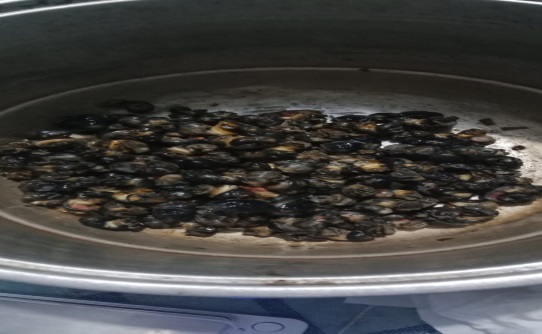 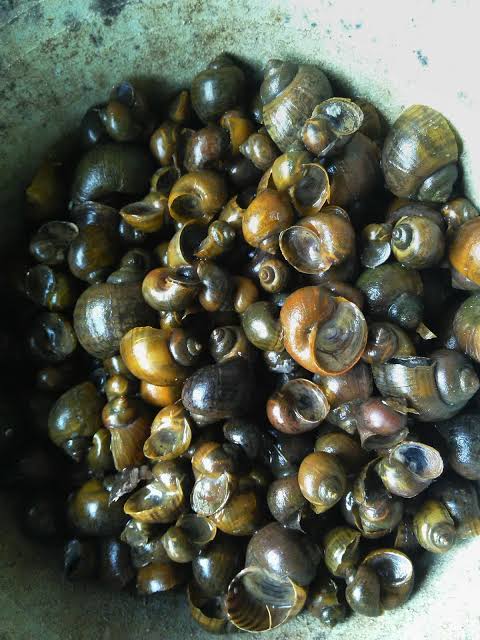             Gambar 1. Keong mas      		      Gambar 2. Fermentasi keong mas 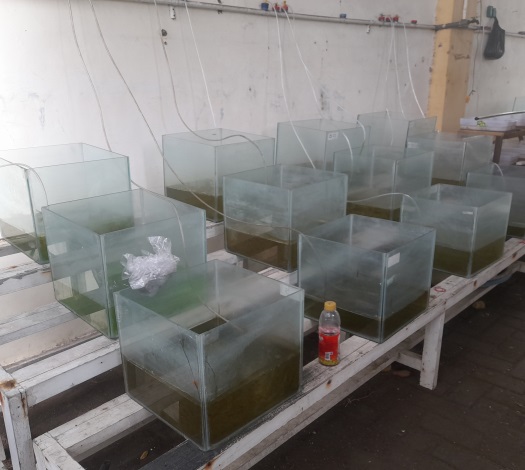 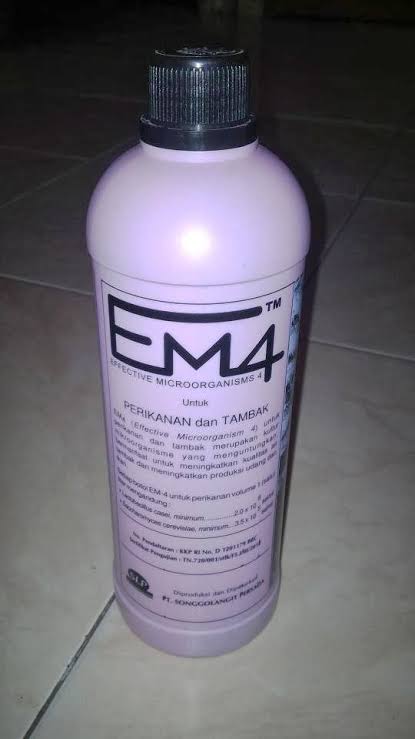          Gambar 3. Probiotik EM 4                  Gambar 4. Tata letak wadah penelitian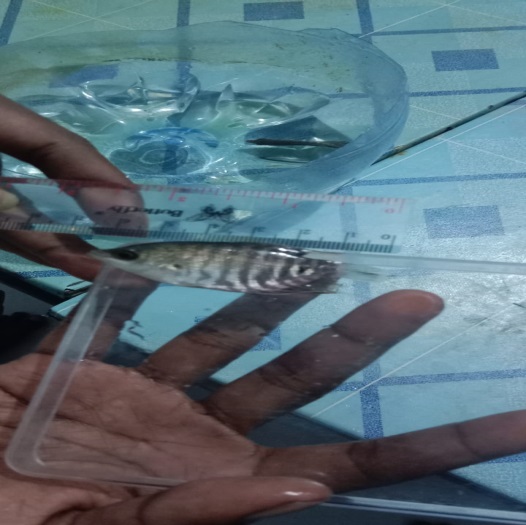 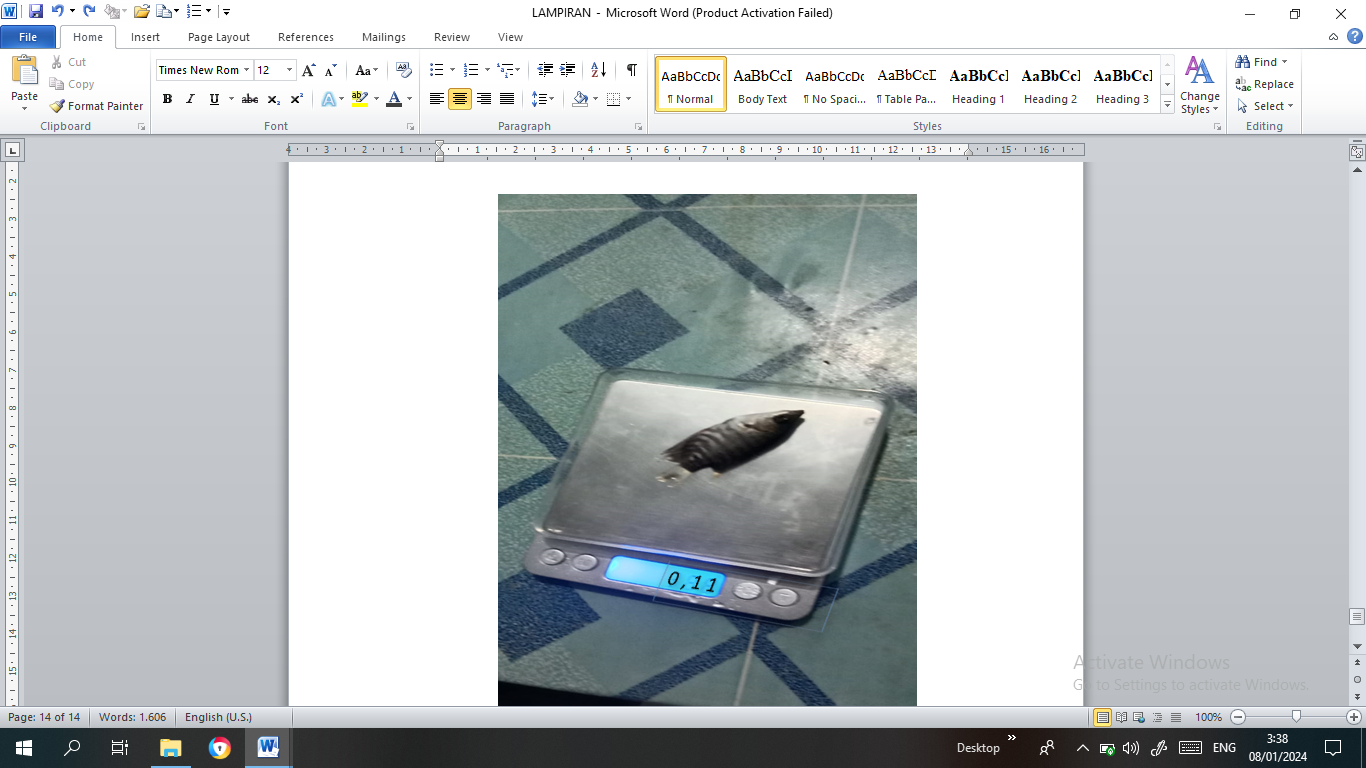 Gambar 5. Pengukuran panjang ikan               Gambar 6. pengukuran bobot ikan Lampiran 10. Hasil Uji Parameter Kualitas Air Budidaya Ikan Gurame (Osphronemus goramy)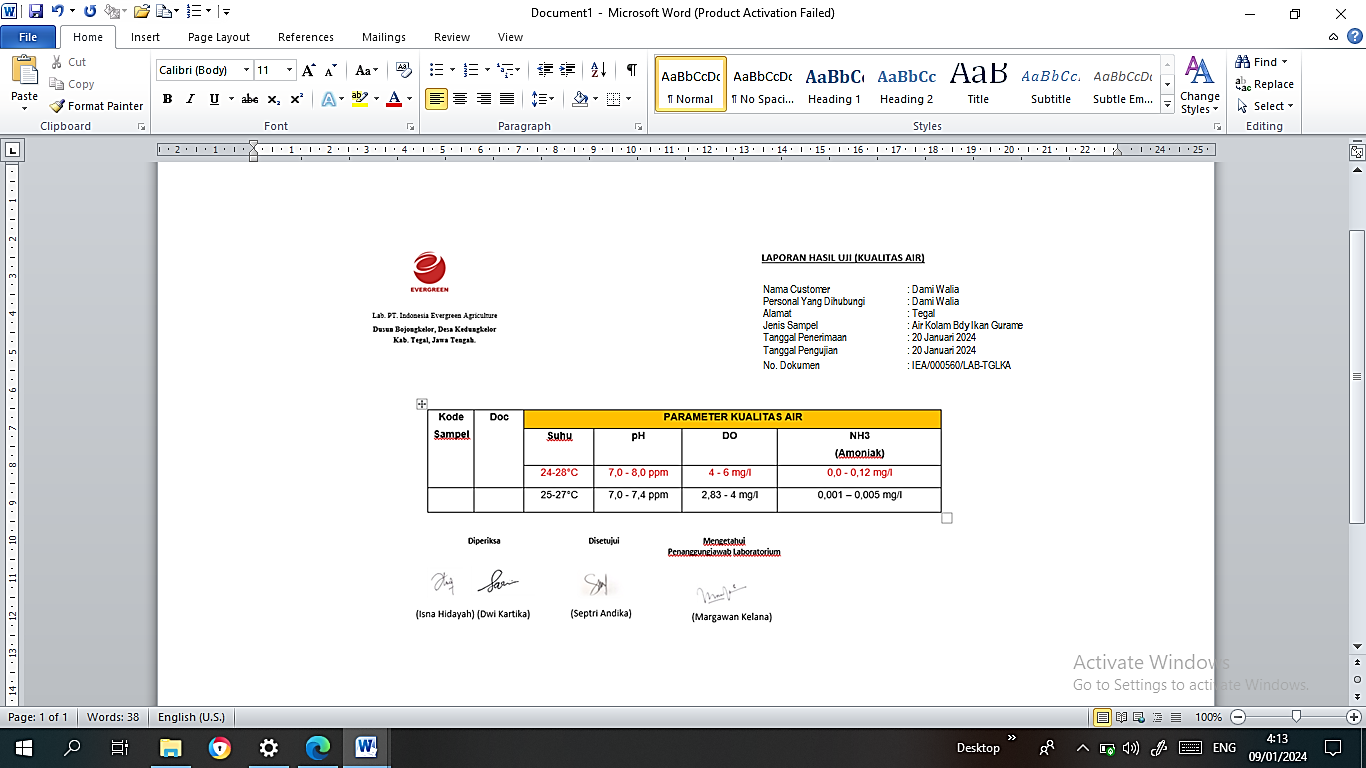 Lampiran 11. Hasil Uji Parameter Kualitas Air Budidaya Pakan Alami Keong mas  (Pomacea canaliculata)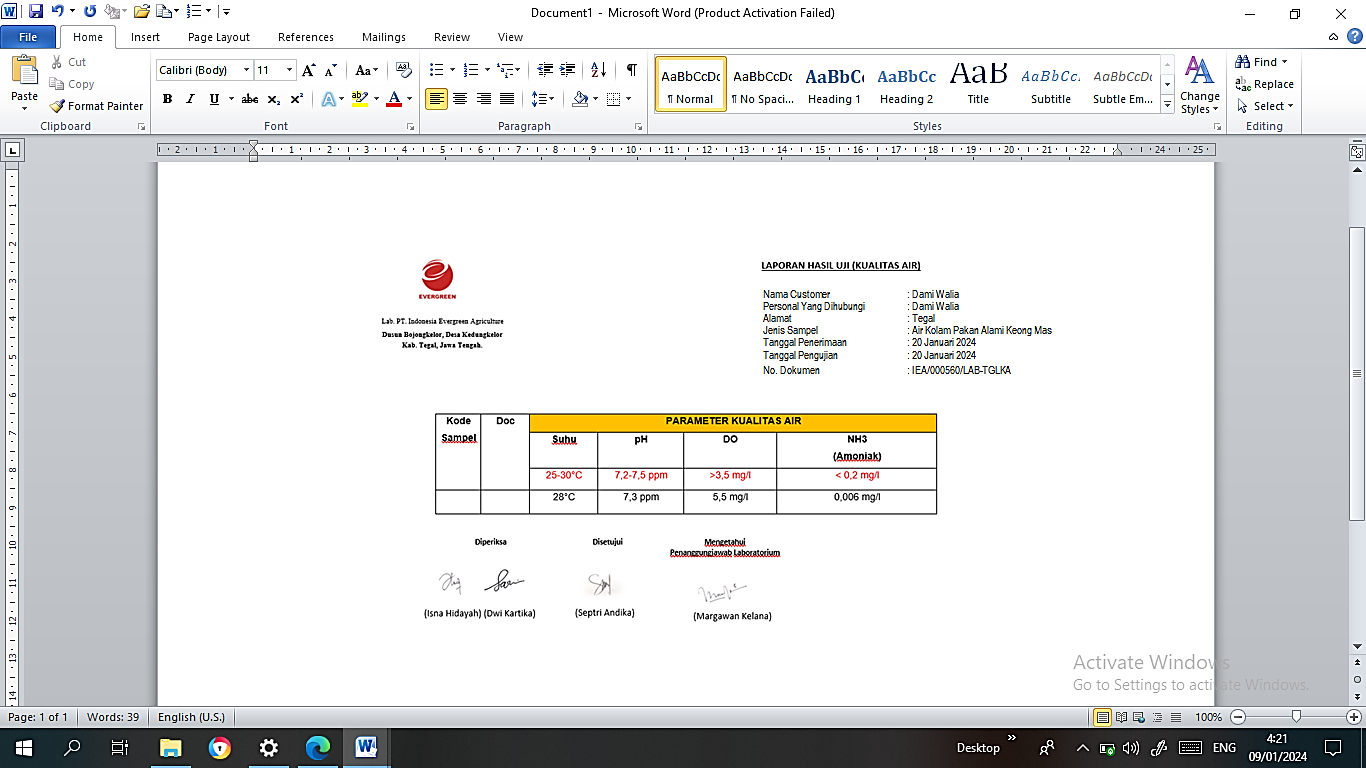 RIWAYAT HIDUP Penulis dilahirkan di Timika pada tanggal 23 Juni 2001, Putra Kedua dari  Empat Bersaudara dari Keluarga Bapak Setius Wenda dan Ibu Tibana Tabuni. Pendidikan Sekolah Dasar diselesaikan pada Tahun 2014 di SD Inpres 13  Mimika, Kecamatan Kuala Kencana, Kabupaten, Mimika. Sekolah Lanjutan Tingkat Pertama diselesaikan pada Tahun 2016 di SMP N 06 Mimika,  Kecamatan Kuala Kencana, Kabupaten, Mimika.. dan Pendidikan Sekolah Lanjutan Tingkat Atas diselesaikan pada Tahun 2020 di SMK Negeri 01, Kecamatan Kuala Kencana, Kabupaten, Mimika, Provisi Papua Tengah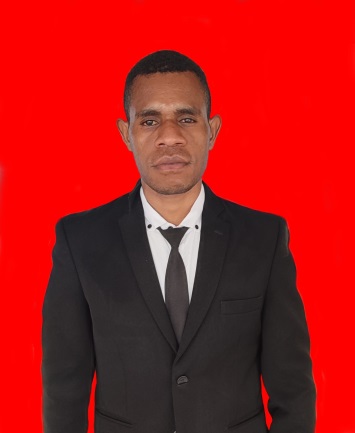 	Pada Tahun 2020 Penulis mendaftarkan diri di Universitas Pancasakti Tegal, pada Fakultas Perikanan dan Ilmu Kelautan dengan Program Studi Budidaya Perairan (BDP). Dan hingga pada saat ini Penulis masih terdaftar sebagai Mahasiswa di Universitas Pancasakti Tegal. PerlakuanUlanganWo(gr)Sampling Minggu Ke –               (gram)Sampling Minggu Ke –               (gram)Sampling Minggu Ke –               (gram)Sampling Minggu Ke –               (gram)PerlakuanUlanganWo(gr)IIIIIIIVA11,051,251,702,053,00A21,001,181,632,153,17A30,981,101,582,083,10Rata-RataRata-Rata0,991,181,672,093,09B10,881,081,642,133,63B21,051,221,702,163,51B31,071,201,682,213,72Rata-RataRata-Rata0,971,171,672,173,62C10,981,221,732,804,12C21,081,311,842,944,16C31,051,362,253,104,20Rata-RataRata-Rata1,031,301,942,954,16D10,981,101,362,072,55D21,051,21,1522,102,60D31,001,161,432,122,63Rata-RataRata-Rata1,011,161,442,102,59PerlakuanUlanganWo(gram)Wt(gram)Pertumbuhan Bobot Individu Mutlak (gram)Laju Pertumbuhan Harian(gram)A11,053,001,950,070A21,003,172,170,077A30,983,102,120,076Rata-rataRata-rata0,993,092,080,074B10,883,632,750,098B21,053,512,460,088B31,073,722,650,095Rata-rataRata-rata0,973,622,620,094C10,984,123,140,112C21,084,163,080,110C31,054,203,150,112Rata-rataRata-rata1,034,163,120,111D10,982,551,570,056D21,052,601,550,055D31,002,631,630,058Rata-rataRata-rata1,012,591,580,056PerlakuanUlanganLo(Cm)Sampling Minggu ke –(Cm)Sampling Minggu ke –(Cm)Sampling Minggu ke –(Cm)Sampling Minggu ke –(Cm)PerlakuanUlanganLo(Cm)1234A13.03.23.63.94.3A23.13.33.74.04.5A33.23.53.94.24.6Rata-rataRata-rata3.13.33.74.04.5B13.13.33.74.04.5B23.23.43.84.24.7B33.03.33.64.34.9Rata-rataRata-rata3.13.33.74.24.7C13.23.43.84.55.3C23.33.53.94.75.4C33.03.34.04.95.6Rata-rataRata-rata3.23.43.94.75.4D13.03.23.43.74.0D23.13.33.53.84.2D33.23.43.63.74.1Rata-rataRata-rata3.13.33.53.74.1PerlakuanUlanganLo(cm)Lt(cm)Pertumbuhan Panjang Mutlak (cm)A13.04.31.3A23.14.51.4A33.24.61.4Rata-rataRata-rata3.14.51.4B13.14.51.4B23.24.71.5B33.04.91.9Rata-rataRata-rata3.14.71.6C13.26.32.1C23.35.42.1C33.05.62.6Rata-rataRata-rata3.25.42.2D13.04.01.0D23.14.21.1D33.24.10.9Rata-rataRata-rata3.14.11.0PerlakuanUlanganNo(ekor)Minggu ke –(ekor)Minggu ke –(ekor)Minggu ke –(ekor)Minggu ke –(ekor)%PerlakuanUlanganNo(ekor)1234%A11010101010100A21010101010100A31010101010100Rata-rataRata-rata1010101010100B11010101010100B21010101010100B31010101010100Rata-rataRata-rata1010101010100C11010101010100C21010101010100C31010101010100Rata-rataRata-rata1010101010100D11010101010100D21010101010100D31010101010100Rata-rataRata-rata1010101010100Tests of NormalityTests of NormalityTests of NormalityTests of NormalityTests of NormalityTests of NormalityTests of NormalityTests of NormalitySampelKolmogorov-SmirnovaKolmogorov-SmirnovaKolmogorov-SmirnovaShapiro-WilkShapiro-WilkShapiro-WilkSampelStatisticdfSig.StatisticdfSig.BobotMutlakA,3023.,9103,417BobotMutlakB,2473.,9693,661BobotMutlakC,3373.,8553,253BobotMutlakD,2923.,9233,463a. Lilliefors Significance Correctiona. Lilliefors Significance Correctiona. Lilliefors Significance Correctiona. Lilliefors Significance Correctiona. Lilliefors Significance Correctiona. Lilliefors Significance Correctiona. Lilliefors Significance Correctiona. Lilliefors Significance CorrectionTest of Homogeneity of VariancesTest of Homogeneity of VariancesTest of Homogeneity of VariancesTest of Homogeneity of VariancesTest of Homogeneity of VariancesTest of Homogeneity of VariancesLevene Statisticdf1df2Sig.BobotMutlakBased on Mean2,60738,124BobotMutlakBased on Median,83238,513BobotMutlakBased on Median and with adjusted df,83234,897,532BobotMutlakBased on trimmed mean2,43438,140ANOVAANOVAANOVAANOVAANOVAANOVABobot Mutlak  Bobot Mutlak  Bobot Mutlak  Bobot Mutlak  Bobot Mutlak  Bobot Mutlak  Sum of SquaresdfMean SquareFSig.Between Groups39948,333313316,111139,557,000Within Groups763,333895,417Total40711,66711BobotMutlakBobotMutlakBobotMutlakBobotMutlakBobotMutlakBobotMutlakBobotMutlakSampelNSubsetSubsetSubsetSubsetSampelN1234Tukey Ba,bD3158,3333Tukey Ba,bA3208,0000Tukey Ba,bB3262,0000Tukey Ba,bC3312,3333Duncana,bD3158,3333Duncana,bA3208,0000Duncana,bB3262,0000Duncana,bC3312,3333Duncana,bSig.1,0001,0001,0001,000Means for groups in homogeneous subsets are displayed. Based on observed means.Means for groups in homogeneous subsets are displayed. Based on observed means.Means for groups in homogeneous subsets are displayed. Based on observed means.Means for groups in homogeneous subsets are displayed. Based on observed means.Means for groups in homogeneous subsets are displayed. Based on observed means.Means for groups in homogeneous subsets are displayed. Based on observed means.Means for groups in homogeneous subsets are displayed. Based on observed means.a. Uses Harmonic Mean Sample Size = 3,000.a. Uses Harmonic Mean Sample Size = 3,000.a. Uses Harmonic Mean Sample Size = 3,000.a. Uses Harmonic Mean Sample Size = 3,000.a. Uses Harmonic Mean Sample Size = 3,000.a. Uses Harmonic Mean Sample Size = 3,000.a. Uses Harmonic Mean Sample Size = 3,000.b. Alpha = 0,05.b. Alpha = 0,05.b. Alpha = 0,05.b. Alpha = 0,05.b. Alpha = 0,05.b. Alpha = 0,05.b. Alpha = 0,05.Tests of NormalityTests of NormalityTests of NormalityTests of NormalityTests of NormalityTests of NormalityTests of NormalityTests of NormalitySampelKolmogorov-SmirnovaKolmogorov-SmirnovaKolmogorov-SmirnovaShapiro-WilkShapiro-WilkShapiro-WilkSampelStatisticdfSig.StatisticdfSig.Laju Pertumbuhan HarianA,3373.,8553,253Laju Pertumbuhan HarianB,2693.,9493,567Laju Pertumbuhan HarianC,3853.,7503,000Laju Pertumbuhan HarianD,2533.,9643,637a. Lilliefors Significance Correctiona. Lilliefors Significance Correctiona. Lilliefors Significance Correctiona. Lilliefors Significance Correctiona. Lilliefors Significance Correctiona. Lilliefors Significance Correctiona. Lilliefors Significance Correctiona. Lilliefors Significance CorrectionTest of Homogeneity of VariancesTest of Homogeneity of VariancesTest of Homogeneity of VariancesTest of Homogeneity of VariancesTest of Homogeneity of VariancesTest of Homogeneity of VariancesLevene Statisticdf1df2Sig.Laju Pertumbuhan HarianBased on Mean3,18338,085Laju Pertumbuhan HarianBased on Median,72938,563Laju Pertumbuhan HarianBased on Median and with adjusted df,72934,777,579Laju Pertumbuhan HarianBased on trimmed mean2,89538,102ANOVAANOVAANOVAANOVAANOVAANOVALaju Pertumbuhan Harian  Laju Pertumbuhan Harian  Laju Pertumbuhan Harian  Laju Pertumbuhan Harian  Laju Pertumbuhan Harian  Laju Pertumbuhan Harian  Sum of SquaresDfMean SquareFSig.Between Groups,0053,002153,331,000Within Groups,0008,000Total,00511Laju Pertumbuhan HarianLaju Pertumbuhan HarianLaju Pertumbuhan HarianLaju Pertumbuhan HarianLaju Pertumbuhan HarianLaju Pertumbuhan HarianLaju Pertumbuhan HarianSampelNSubsetSubsetSubsetSubsetSampelN1234Tukey Ba,bD3,0563Tukey Ba,bA3,0743Tukey Ba,bB3,0937Tukey Ba,bC3,1113Duncana,bD3,0563Duncana,bA3,0743Duncana,bB3,0937Duncana,bC3,1113Duncana,bSig.1,0001,0001,0001,000Means for groups in homogeneous subsets are displayed. Based on observed means.Means for groups in homogeneous subsets are displayed. Based on observed means.Means for groups in homogeneous subsets are displayed. Based on observed means.Means for groups in homogeneous subsets are displayed. Based on observed means.Means for groups in homogeneous subsets are displayed. Based on observed means.Means for groups in homogeneous subsets are displayed. Based on observed means.Means for groups in homogeneous subsets are displayed. Based on observed means.a. Uses Harmonic Mean Sample Size = 3,000.a. Uses Harmonic Mean Sample Size = 3,000.a. Uses Harmonic Mean Sample Size = 3,000.a. Uses Harmonic Mean Sample Size = 3,000.a. Uses Harmonic Mean Sample Size = 3,000.a. Uses Harmonic Mean Sample Size = 3,000.a. Uses Harmonic Mean Sample Size = 3,000.b. Alpha = 0,05.b. Alpha = 0,05.b. Alpha = 0,05.b. Alpha = 0,05.b. Alpha = 0,05.b. Alpha = 0,05.b. Alpha = 0,05.Tests of NormalityTests of NormalityTests of NormalityTests of NormalityTests of NormalityTests of NormalityTests of NormalityTests of NormalitySampelKolmogorov-SmirnovaKolmogorov-SmirnovaKolmogorov-SmirnovaShapiro-WilkShapiro-WilkShapiro-WilkSampelStatisticdfSig.StatisticdfSig.Pertumbuhan Panjang MutlakA,3853.,75031,000Pertumbuhan Panjang MutlakB,3143.,8933,363Pertumbuhan Panjang MutlakC,3853.,7503,000Pertumbuhan Panjang MutlakD,1753.1,00031,000a. Lilliefors Significance Correctiona. Lilliefors Significance Correctiona. Lilliefors Significance Correctiona. Lilliefors Significance Correctiona. Lilliefors Significance Correctiona. Lilliefors Significance Correctiona. Lilliefors Significance Correctiona. Lilliefors Significance CorrectionTest of Homogeneity of VariancesTest of Homogeneity of VariancesTest of Homogeneity of VariancesTest of Homogeneity of VariancesTest of Homogeneity of VariancesTest of Homogeneity of VariancesLevene Statisticdf1df2Sig.Pertumbuhan Panjang MutlakBased on Mean4,30138,044Pertumbuhan Panjang MutlakBased on Median,42538,740Pertumbuhan Panjang MutlakBased on Median and with adjusted df,42534,020,746Pertumbuhan Panjang MutlakBased on trimmed mean3,64238,064ANOVAANOVAANOVAANOVAANOVAANOVAPertumbuhan panjang mutlak Pertumbuhan panjang mutlak Pertumbuhan panjang mutlak Pertumbuhan panjang mutlak Pertumbuhan panjang mutlak Pertumbuhan panjang mutlak Sum of SquaresdfMean SquareFSig.Between Groups255,583385,19420,447,000Within Groups33,33384,167Total288,91711Laju Pertumbuhan mutlakLaju Pertumbuhan mutlakLaju Pertumbuhan mutlakLaju Pertumbuhan mutlakLaju Pertumbuhan mutlakLaju Pertumbuhan mutlakAkuariumNSubsetSubsetSubsetAkuariumN123Tukey Ba,bD310,0000Tukey Ba,bA313,666713,6667Tukey Ba,bB316,0000Tukey Ba,bC322,6667Duncana,bD310,0000Duncana,bA313,666713,6667Duncana,bB316,0000Duncana,bC322,6667Duncana,bSig.,059,1991,000Means for groups in homogeneous subsets are displayed. Based on observed means.Means for groups in homogeneous subsets are displayed. Based on observed means.Means for groups in homogeneous subsets are displayed. Based on observed means.Means for groups in homogeneous subsets are displayed. Based on observed means.Means for groups in homogeneous subsets are displayed. Based on observed means.Means for groups in homogeneous subsets are displayed. Based on observed means.a. Uses Harmonic Mean Sample Size = 3,000.a. Uses Harmonic Mean Sample Size = 3,000.a. Uses Harmonic Mean Sample Size = 3,000.a. Uses Harmonic Mean Sample Size = 3,000.a. Uses Harmonic Mean Sample Size = 3,000.a. Uses Harmonic Mean Sample Size = 3,000.b. Alpha = 0,05.b. Alpha = 0,05.b. Alpha = 0,05.b. Alpha = 0,05.b. Alpha = 0,05.b. Alpha = 0,05.